							RAVNATELJICA:U Brinju, 31.12.2018. god							______________________							Ivana Rajković, dipl. učiteljica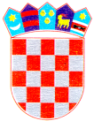 OBRAZLOŽENJE FINANCIJSKOG PLANAZA RAZDOBLJE 2019. - 2021. GODINEOBRAZLOŽENJE FINANCIJSKOG PLANAZA RAZDOBLJE 2019. - 2021. GODINEOBRAZLOŽENJE FINANCIJSKOG PLANAZA RAZDOBLJE 2019. - 2021. GODINEOBRAZLOŽENJE FINANCIJSKOG PLANAZA RAZDOBLJE 2019. - 2021. GODINEOBRAZLOŽENJE FINANCIJSKOG PLANAZA RAZDOBLJE 2019. - 2021. GODINEOBRAZLOŽENJE FINANCIJSKOG PLANAZA RAZDOBLJE 2019. - 2021. GODINENAZIV PRORAČUNSKOG KORISNIKA  OSNOVNA ŠKOLA LUKE PERKOVIĆA BRINJE, FRANKOPANSKA 44KLASA: 602-01/29-18-2181-02         RKP: 8800                               Razina: 31URBROJ: 2125/27-831/2018             Matični broj: 3116824         Šifra djelatnosti: 8520                                                                 OIB: 90663450050   OSNOVNA ŠKOLA LUKE PERKOVIĆA BRINJE, FRANKOPANSKA 44KLASA: 602-01/29-18-2181-02         RKP: 8800                               Razina: 31URBROJ: 2125/27-831/2018             Matični broj: 3116824         Šifra djelatnosti: 8520                                                                 OIB: 90663450050   OSNOVNA ŠKOLA LUKE PERKOVIĆA BRINJE, FRANKOPANSKA 44KLASA: 602-01/29-18-2181-02         RKP: 8800                               Razina: 31URBROJ: 2125/27-831/2018             Matični broj: 3116824         Šifra djelatnosti: 8520                                                                 OIB: 90663450050   OSNOVNA ŠKOLA LUKE PERKOVIĆA BRINJE, FRANKOPANSKA 44KLASA: 602-01/29-18-2181-02         RKP: 8800                               Razina: 31URBROJ: 2125/27-831/2018             Matični broj: 3116824         Šifra djelatnosti: 8520                                                                 OIB: 90663450050   OSNOVNA ŠKOLA LUKE PERKOVIĆA BRINJE, FRANKOPANSKA 44KLASA: 602-01/29-18-2181-02         RKP: 8800                               Razina: 31URBROJ: 2125/27-831/2018             Matični broj: 3116824         Šifra djelatnosti: 8520                                                                 OIB: 90663450050   SAŽETAK DJELOKRUGA   RADA:Osnovna škola Luke Perkovića je javna ustanova. Djelokrug rada škole je provođenje redovnog programa odgoja i obrazovanja djece kroz nastavne i izvan nastavne aktivnosti koji je uređen Zakonom o odgoju i obrazovanju u osnovnoj školi i Statutom škole. Redovna , izborna, dodatna i dopunska nastava izvodi se prema nastavnim planovima i programima koje je donijelo Ministarstvo znanosti i obrazovanja i Godišnjem izvedbenom odgojno obrazovnom planu i programu rada škole te Školskom kurikulumu.Osnovna škola Luke Perkovića je javna ustanova. Djelokrug rada škole je provođenje redovnog programa odgoja i obrazovanja djece kroz nastavne i izvan nastavne aktivnosti koji je uređen Zakonom o odgoju i obrazovanju u osnovnoj školi i Statutom škole. Redovna , izborna, dodatna i dopunska nastava izvodi se prema nastavnim planovima i programima koje je donijelo Ministarstvo znanosti i obrazovanja i Godišnjem izvedbenom odgojno obrazovnom planu i programu rada škole te Školskom kurikulumu.Osnovna škola Luke Perkovića je javna ustanova. Djelokrug rada škole je provođenje redovnog programa odgoja i obrazovanja djece kroz nastavne i izvan nastavne aktivnosti koji je uređen Zakonom o odgoju i obrazovanju u osnovnoj školi i Statutom škole. Redovna , izborna, dodatna i dopunska nastava izvodi se prema nastavnim planovima i programima koje je donijelo Ministarstvo znanosti i obrazovanja i Godišnjem izvedbenom odgojno obrazovnom planu i programu rada škole te Školskom kurikulumu.Osnovna škola Luke Perkovića je javna ustanova. Djelokrug rada škole je provođenje redovnog programa odgoja i obrazovanja djece kroz nastavne i izvan nastavne aktivnosti koji je uređen Zakonom o odgoju i obrazovanju u osnovnoj školi i Statutom škole. Redovna , izborna, dodatna i dopunska nastava izvodi se prema nastavnim planovima i programima koje je donijelo Ministarstvo znanosti i obrazovanja i Godišnjem izvedbenom odgojno obrazovnom planu i programu rada škole te Školskom kurikulumu.Osnovna škola Luke Perkovića je javna ustanova. Djelokrug rada škole je provođenje redovnog programa odgoja i obrazovanja djece kroz nastavne i izvan nastavne aktivnosti koji je uređen Zakonom o odgoju i obrazovanju u osnovnoj školi i Statutom škole. Redovna , izborna, dodatna i dopunska nastava izvodi se prema nastavnim planovima i programima koje je donijelo Ministarstvo znanosti i obrazovanja i Godišnjem izvedbenom odgojno obrazovnom planu i programu rada škole te Školskom kurikulumu.  ORGANIZACIJSKA  STRUKTURA:OŠ Luke Perkovića je matična škola, a u svom sastavu ima i 3 (tri) područne škole i to: PŠ Križpolje,  PŠ Jezerane, PŠ Stajnica. Nastava se odvija u jednoj smjeni. Zajedno s područnim školama u šk.god. 2018./2019. školu pohađa 178 učenika u 14 razrednih odjela. U školi je zaposleno 44 djelatnika i to: 1 ravnatelj, 1 psiholog, 28 učitelja i nastavnika, 2 pomoćnika u nastavi  i 12 ostalog pomoćnog osoblja. U punom radnom vremenu radi 26 djelatnik, a u nepunom radnom vremenu 18 djelatnika.OŠ Luke Perkovića je matična škola, a u svom sastavu ima i 3 (tri) područne škole i to: PŠ Križpolje,  PŠ Jezerane, PŠ Stajnica. Nastava se odvija u jednoj smjeni. Zajedno s područnim školama u šk.god. 2018./2019. školu pohađa 178 učenika u 14 razrednih odjela. U školi je zaposleno 44 djelatnika i to: 1 ravnatelj, 1 psiholog, 28 učitelja i nastavnika, 2 pomoćnika u nastavi  i 12 ostalog pomoćnog osoblja. U punom radnom vremenu radi 26 djelatnik, a u nepunom radnom vremenu 18 djelatnika.OŠ Luke Perkovića je matična škola, a u svom sastavu ima i 3 (tri) područne škole i to: PŠ Križpolje,  PŠ Jezerane, PŠ Stajnica. Nastava se odvija u jednoj smjeni. Zajedno s područnim školama u šk.god. 2018./2019. školu pohađa 178 učenika u 14 razrednih odjela. U školi je zaposleno 44 djelatnika i to: 1 ravnatelj, 1 psiholog, 28 učitelja i nastavnika, 2 pomoćnika u nastavi  i 12 ostalog pomoćnog osoblja. U punom radnom vremenu radi 26 djelatnik, a u nepunom radnom vremenu 18 djelatnika.OŠ Luke Perkovića je matična škola, a u svom sastavu ima i 3 (tri) područne škole i to: PŠ Križpolje,  PŠ Jezerane, PŠ Stajnica. Nastava se odvija u jednoj smjeni. Zajedno s područnim školama u šk.god. 2018./2019. školu pohađa 178 učenika u 14 razrednih odjela. U školi je zaposleno 44 djelatnika i to: 1 ravnatelj, 1 psiholog, 28 učitelja i nastavnika, 2 pomoćnika u nastavi  i 12 ostalog pomoćnog osoblja. U punom radnom vremenu radi 26 djelatnik, a u nepunom radnom vremenu 18 djelatnika.OŠ Luke Perkovića je matična škola, a u svom sastavu ima i 3 (tri) područne škole i to: PŠ Križpolje,  PŠ Jezerane, PŠ Stajnica. Nastava se odvija u jednoj smjeni. Zajedno s područnim školama u šk.god. 2018./2019. školu pohađa 178 učenika u 14 razrednih odjela. U školi je zaposleno 44 djelatnika i to: 1 ravnatelj, 1 psiholog, 28 učitelja i nastavnika, 2 pomoćnika u nastavi  i 12 ostalog pomoćnog osoblja. U punom radnom vremenu radi 26 djelatnik, a u nepunom radnom vremenu 18 djelatnika.  FINANCIJSKI PLAN ZA 2019. –  2021. GODINU:NAZIV PROGRAMARedovni program odgoja i obrazovanjaRedovni program odgoja i obrazovanjaRedovni program odgoja i obrazovanjaRedovni program odgoja i obrazovanjaRedovni program odgoja i obrazovanjaAktivnosti:Redovni programPomoćnici u nastaviRedovni programPomoćnici u nastaviRedovni programPomoćnici u nastaviRedovni programPomoćnici u nastaviRedovni programPomoćnici u nastaviOPIS PROGRAMA Redovni programOsnovnoškolsko obrazovanje djecePoticanje izvrsnosti, kreativnosti i svestranosti djeceRazvijanje zdravstvene kulture prevenciju nasilja u školiprevenciju ovisnosti u školiRazvijanje sportskih aktivnosti kod djeceNjegovanje folklorne i glazbene baštineRazvijanje ekološke svijesti  o očuvanju okoliša kroz projekt Eko školePomoćnici u nastaviPomoć djeci s poteškoćama u razvoju koja rade po posebnom programuPomoć pri obavljanju svakodnevnih nastavnih dužnostiUsmjeravanje pažnje na nastavuPoticanje na radUsmjeravanje na pravilne oblike ponašanja u školiPoticanje učenika na druženje s ostalom djecomRedovni programOsnovnoškolsko obrazovanje djecePoticanje izvrsnosti, kreativnosti i svestranosti djeceRazvijanje zdravstvene kulture prevenciju nasilja u školiprevenciju ovisnosti u školiRazvijanje sportskih aktivnosti kod djeceNjegovanje folklorne i glazbene baštineRazvijanje ekološke svijesti  o očuvanju okoliša kroz projekt Eko školePomoćnici u nastaviPomoć djeci s poteškoćama u razvoju koja rade po posebnom programuPomoć pri obavljanju svakodnevnih nastavnih dužnostiUsmjeravanje pažnje na nastavuPoticanje na radUsmjeravanje na pravilne oblike ponašanja u školiPoticanje učenika na druženje s ostalom djecomRedovni programOsnovnoškolsko obrazovanje djecePoticanje izvrsnosti, kreativnosti i svestranosti djeceRazvijanje zdravstvene kulture prevenciju nasilja u školiprevenciju ovisnosti u školiRazvijanje sportskih aktivnosti kod djeceNjegovanje folklorne i glazbene baštineRazvijanje ekološke svijesti  o očuvanju okoliša kroz projekt Eko školePomoćnici u nastaviPomoć djeci s poteškoćama u razvoju koja rade po posebnom programuPomoć pri obavljanju svakodnevnih nastavnih dužnostiUsmjeravanje pažnje na nastavuPoticanje na radUsmjeravanje na pravilne oblike ponašanja u školiPoticanje učenika na druženje s ostalom djecomRedovni programOsnovnoškolsko obrazovanje djecePoticanje izvrsnosti, kreativnosti i svestranosti djeceRazvijanje zdravstvene kulture prevenciju nasilja u školiprevenciju ovisnosti u školiRazvijanje sportskih aktivnosti kod djeceNjegovanje folklorne i glazbene baštineRazvijanje ekološke svijesti  o očuvanju okoliša kroz projekt Eko školePomoćnici u nastaviPomoć djeci s poteškoćama u razvoju koja rade po posebnom programuPomoć pri obavljanju svakodnevnih nastavnih dužnostiUsmjeravanje pažnje na nastavuPoticanje na radUsmjeravanje na pravilne oblike ponašanja u školiPoticanje učenika na druženje s ostalom djecomRedovni programOsnovnoškolsko obrazovanje djecePoticanje izvrsnosti, kreativnosti i svestranosti djeceRazvijanje zdravstvene kulture prevenciju nasilja u školiprevenciju ovisnosti u školiRazvijanje sportskih aktivnosti kod djeceNjegovanje folklorne i glazbene baštineRazvijanje ekološke svijesti  o očuvanju okoliša kroz projekt Eko školePomoćnici u nastaviPomoć djeci s poteškoćama u razvoju koja rade po posebnom programuPomoć pri obavljanju svakodnevnih nastavnih dužnostiUsmjeravanje pažnje na nastavuPoticanje na radUsmjeravanje na pravilne oblike ponašanja u školiPoticanje učenika na druženje s ostalom djecomZAKONSKA I DRUGA PRAVNA OSNOVA ZA UVOĐENJE PROGRAMAZakon o odgoju i obrazovanju u osnovnoj i srednjoj školi (NN br. 87/08., 86/09., 92/10., 105/10., 90/11., 5/12., 16/12., 86/12., 126/12., 94/13.,  152/14., 07/17. i 68/18 )Zakon o proračunu ( NN, br. 87/08., 136/12. I 15/15), Pravilnik o proračunskim klasifikacijama (NN, br. 26/10. i 120/13.)Pravilnik o proračunskom računovodstvu i računskom planu (NN, br.  124/14., 115/15. I 87/16.Zakon o fiskalnoj odgovornosti (NN, br.139/10. i  19/14. ) Upute za izradu prijedloga proračuna i financijskog plana upravnih tijela, proračunskih i izvanproračunskih korisnika Ličko-senjske županije za razdoblje 2019.-2021.Godišnji izvedbeni odgojno-obrazovni plan i program rada za šk.god. 2018./2019.Školski kurikulum  za 2018./2019.Zakon o odgoju i obrazovanju u osnovnoj i srednjoj školi (NN br. 87/08., 86/09., 92/10., 105/10., 90/11., 5/12., 16/12., 86/12., 126/12., 94/13.,  152/14., 07/17. i 68/18 )Zakon o proračunu ( NN, br. 87/08., 136/12. I 15/15), Pravilnik o proračunskim klasifikacijama (NN, br. 26/10. i 120/13.)Pravilnik o proračunskom računovodstvu i računskom planu (NN, br.  124/14., 115/15. I 87/16.Zakon o fiskalnoj odgovornosti (NN, br.139/10. i  19/14. ) Upute za izradu prijedloga proračuna i financijskog plana upravnih tijela, proračunskih i izvanproračunskih korisnika Ličko-senjske županije za razdoblje 2019.-2021.Godišnji izvedbeni odgojno-obrazovni plan i program rada za šk.god. 2018./2019.Školski kurikulum  za 2018./2019.Zakon o odgoju i obrazovanju u osnovnoj i srednjoj školi (NN br. 87/08., 86/09., 92/10., 105/10., 90/11., 5/12., 16/12., 86/12., 126/12., 94/13.,  152/14., 07/17. i 68/18 )Zakon o proračunu ( NN, br. 87/08., 136/12. I 15/15), Pravilnik o proračunskim klasifikacijama (NN, br. 26/10. i 120/13.)Pravilnik o proračunskom računovodstvu i računskom planu (NN, br.  124/14., 115/15. I 87/16.Zakon o fiskalnoj odgovornosti (NN, br.139/10. i  19/14. ) Upute za izradu prijedloga proračuna i financijskog plana upravnih tijela, proračunskih i izvanproračunskih korisnika Ličko-senjske županije za razdoblje 2019.-2021.Godišnji izvedbeni odgojno-obrazovni plan i program rada za šk.god. 2018./2019.Školski kurikulum  za 2018./2019.Zakon o odgoju i obrazovanju u osnovnoj i srednjoj školi (NN br. 87/08., 86/09., 92/10., 105/10., 90/11., 5/12., 16/12., 86/12., 126/12., 94/13.,  152/14., 07/17. i 68/18 )Zakon o proračunu ( NN, br. 87/08., 136/12. I 15/15), Pravilnik o proračunskim klasifikacijama (NN, br. 26/10. i 120/13.)Pravilnik o proračunskom računovodstvu i računskom planu (NN, br.  124/14., 115/15. I 87/16.Zakon o fiskalnoj odgovornosti (NN, br.139/10. i  19/14. ) Upute za izradu prijedloga proračuna i financijskog plana upravnih tijela, proračunskih i izvanproračunskih korisnika Ličko-senjske županije za razdoblje 2019.-2021.Godišnji izvedbeni odgojno-obrazovni plan i program rada za šk.god. 2018./2019.Školski kurikulum  za 2018./2019.Zakon o odgoju i obrazovanju u osnovnoj i srednjoj školi (NN br. 87/08., 86/09., 92/10., 105/10., 90/11., 5/12., 16/12., 86/12., 126/12., 94/13.,  152/14., 07/17. i 68/18 )Zakon o proračunu ( NN, br. 87/08., 136/12. I 15/15), Pravilnik o proračunskim klasifikacijama (NN, br. 26/10. i 120/13.)Pravilnik o proračunskom računovodstvu i računskom planu (NN, br.  124/14., 115/15. I 87/16.Zakon o fiskalnoj odgovornosti (NN, br.139/10. i  19/14. ) Upute za izradu prijedloga proračuna i financijskog plana upravnih tijela, proračunskih i izvanproračunskih korisnika Ličko-senjske županije za razdoblje 2019.-2021.Godišnji izvedbeni odgojno-obrazovni plan i program rada za šk.god. 2018./2019.Školski kurikulum  za 2018./2019.USKLAĐENI CILJEVI, STRATEGIJE I PROGRAMI S DOKUMENTIMA DUGOROČNOG RAZVOJA:Školske ustanove ne donose strateške već godišnje operativne planove /GPP i Školski kurikulum/ prema planu i programu koje je donijelo Ministarstvo znanosti i obrazovanja . Također, planovi se donose za nastavnu, a ne za fiskalnu godinu. To je uzrok mnogim odstupanjima u izvršenju financijskih planova, npr. pomak određenih aktivnosti iz jednog polugodišta u drugo uzrokuje promjene u izvršenju financijskog plana za dvije fiskalne godine.Školske ustanove ne donose strateške već godišnje operativne planove /GPP i Školski kurikulum/ prema planu i programu koje je donijelo Ministarstvo znanosti i obrazovanja . Također, planovi se donose za nastavnu, a ne za fiskalnu godinu. To je uzrok mnogim odstupanjima u izvršenju financijskih planova, npr. pomak određenih aktivnosti iz jednog polugodišta u drugo uzrokuje promjene u izvršenju financijskog plana za dvije fiskalne godine.Školske ustanove ne donose strateške već godišnje operativne planove /GPP i Školski kurikulum/ prema planu i programu koje je donijelo Ministarstvo znanosti i obrazovanja . Također, planovi se donose za nastavnu, a ne za fiskalnu godinu. To je uzrok mnogim odstupanjima u izvršenju financijskih planova, npr. pomak određenih aktivnosti iz jednog polugodišta u drugo uzrokuje promjene u izvršenju financijskog plana za dvije fiskalne godine.Školske ustanove ne donose strateške već godišnje operativne planove /GPP i Školski kurikulum/ prema planu i programu koje je donijelo Ministarstvo znanosti i obrazovanja . Također, planovi se donose za nastavnu, a ne za fiskalnu godinu. To je uzrok mnogim odstupanjima u izvršenju financijskih planova, npr. pomak određenih aktivnosti iz jednog polugodišta u drugo uzrokuje promjene u izvršenju financijskog plana za dvije fiskalne godine.Školske ustanove ne donose strateške već godišnje operativne planove /GPP i Školski kurikulum/ prema planu i programu koje je donijelo Ministarstvo znanosti i obrazovanja . Također, planovi se donose za nastavnu, a ne za fiskalnu godinu. To je uzrok mnogim odstupanjima u izvršenju financijskih planova, npr. pomak određenih aktivnosti iz jednog polugodišta u drugo uzrokuje promjene u izvršenju financijskog plana za dvije fiskalne godine.PROCJENA I ISHODIŠTE POTREBNIH SREDSTAVA ZA PROVOĐENJE PROGRAMAGlavno ishodište za planiranje sredstava za 2019. god. bila su bilancirana sredstva za 9/2018. god. te procjene do kraja 2018. god. Za sredstava za zaposlene glavni kriterij je bio planiranje broja zaposlenih u 2018. god. te isplaćene prosječne bruto plaće po zaposlenom, obračuna doprinosa na plaće te ostalih materijalnih prava  zagarantiranih Kolektivnim ugovorom za zaposlene u osnovnim školama. Temeljem tih procjena potrebna sredstva za zaposlene, a koja se financiraju iz državnog proračuna i planirana su na poziciji pomoći  su 4.682.000 kn. Naknada za zapošljavanje invalida također je planirana na poziciji pomoći u iznosu 13.000 kuna , a financira se također iz državnog proračuna. Nabava knjiga je planirana u iznosu od 2.000 kuna iz državnog proračuna. 2.000 kuna planirana su sredstva za održavanje ŽSV za građanski odgoj koji dobivamo od AZOO-a, a 4.000 od Općine Brinje za održavanje radionica.Također su planirana sredstva za plaće pomoćnika u nastavi za rad s djecom s poteškoćama u razvoju u iznosu od 113.500 kuna, a planirana su na poziciji Opći prihodi i primici. Ta sredstva dobivaju se od Europskog socijalnog fonda, a preko Ličko senjske županije. Sredstva potrebna za financiranje materijalnih i financijskih rashoda te nabava i dodatno ulaganje u dugotrajnu nefinancijsku imovinu te njeno održavanje planirana su u iznosu od 1.212.780 kunu, a financiraju se preko osnivača iz decentaliziranih sredstava. Sredstva donacije u iznosu od 15.000 kuna, su planirana od pravnih i fizičkih osoba izvan općeg proračuna, i ta sredstva se uglavnom iskoriste za kupnju opreme i didaktičkih pomagala . Prihodi za posebne namjene planirana su  u iznosu od 250.000 kuna , a prikupe se od roditelja i Općine Brinje  za sufinanciranje školske kuhinje i organiziranje terenske nastave. Na poziciji vlastitih prihoda planirana su sredstva od iznajmljivanja školske sportske dvorane i prodaje starog papira u iznosu od 10.000 kunaDecentralizirana  financijska sredstava za 2019. god. uvećana su cca 2% u odnosu na 2018.god., a projekcije za 2020. i 2021.god. zadržane su na razini 2019. godine.Glavno ishodište za planiranje sredstava za 2019. god. bila su bilancirana sredstva za 9/2018. god. te procjene do kraja 2018. god. Za sredstava za zaposlene glavni kriterij je bio planiranje broja zaposlenih u 2018. god. te isplaćene prosječne bruto plaće po zaposlenom, obračuna doprinosa na plaće te ostalih materijalnih prava  zagarantiranih Kolektivnim ugovorom za zaposlene u osnovnim školama. Temeljem tih procjena potrebna sredstva za zaposlene, a koja se financiraju iz državnog proračuna i planirana su na poziciji pomoći  su 4.682.000 kn. Naknada za zapošljavanje invalida također je planirana na poziciji pomoći u iznosu 13.000 kuna , a financira se također iz državnog proračuna. Nabava knjiga je planirana u iznosu od 2.000 kuna iz državnog proračuna. 2.000 kuna planirana su sredstva za održavanje ŽSV za građanski odgoj koji dobivamo od AZOO-a, a 4.000 od Općine Brinje za održavanje radionica.Također su planirana sredstva za plaće pomoćnika u nastavi za rad s djecom s poteškoćama u razvoju u iznosu od 113.500 kuna, a planirana su na poziciji Opći prihodi i primici. Ta sredstva dobivaju se od Europskog socijalnog fonda, a preko Ličko senjske županije. Sredstva potrebna za financiranje materijalnih i financijskih rashoda te nabava i dodatno ulaganje u dugotrajnu nefinancijsku imovinu te njeno održavanje planirana su u iznosu od 1.212.780 kunu, a financiraju se preko osnivača iz decentaliziranih sredstava. Sredstva donacije u iznosu od 15.000 kuna, su planirana od pravnih i fizičkih osoba izvan općeg proračuna, i ta sredstva se uglavnom iskoriste za kupnju opreme i didaktičkih pomagala . Prihodi za posebne namjene planirana su  u iznosu od 250.000 kuna , a prikupe se od roditelja i Općine Brinje  za sufinanciranje školske kuhinje i organiziranje terenske nastave. Na poziciji vlastitih prihoda planirana su sredstva od iznajmljivanja školske sportske dvorane i prodaje starog papira u iznosu od 10.000 kunaDecentralizirana  financijska sredstava za 2019. god. uvećana su cca 2% u odnosu na 2018.god., a projekcije za 2020. i 2021.god. zadržane su na razini 2019. godine.Glavno ishodište za planiranje sredstava za 2019. god. bila su bilancirana sredstva za 9/2018. god. te procjene do kraja 2018. god. Za sredstava za zaposlene glavni kriterij je bio planiranje broja zaposlenih u 2018. god. te isplaćene prosječne bruto plaće po zaposlenom, obračuna doprinosa na plaće te ostalih materijalnih prava  zagarantiranih Kolektivnim ugovorom za zaposlene u osnovnim školama. Temeljem tih procjena potrebna sredstva za zaposlene, a koja se financiraju iz državnog proračuna i planirana su na poziciji pomoći  su 4.682.000 kn. Naknada za zapošljavanje invalida također je planirana na poziciji pomoći u iznosu 13.000 kuna , a financira se također iz državnog proračuna. Nabava knjiga je planirana u iznosu od 2.000 kuna iz državnog proračuna. 2.000 kuna planirana su sredstva za održavanje ŽSV za građanski odgoj koji dobivamo od AZOO-a, a 4.000 od Općine Brinje za održavanje radionica.Također su planirana sredstva za plaće pomoćnika u nastavi za rad s djecom s poteškoćama u razvoju u iznosu od 113.500 kuna, a planirana su na poziciji Opći prihodi i primici. Ta sredstva dobivaju se od Europskog socijalnog fonda, a preko Ličko senjske županije. Sredstva potrebna za financiranje materijalnih i financijskih rashoda te nabava i dodatno ulaganje u dugotrajnu nefinancijsku imovinu te njeno održavanje planirana su u iznosu od 1.212.780 kunu, a financiraju se preko osnivača iz decentaliziranih sredstava. Sredstva donacije u iznosu od 15.000 kuna, su planirana od pravnih i fizičkih osoba izvan općeg proračuna, i ta sredstva se uglavnom iskoriste za kupnju opreme i didaktičkih pomagala . Prihodi za posebne namjene planirana su  u iznosu od 250.000 kuna , a prikupe se od roditelja i Općine Brinje  za sufinanciranje školske kuhinje i organiziranje terenske nastave. Na poziciji vlastitih prihoda planirana su sredstva od iznajmljivanja školske sportske dvorane i prodaje starog papira u iznosu od 10.000 kunaDecentralizirana  financijska sredstava za 2019. god. uvećana su cca 2% u odnosu na 2018.god., a projekcije za 2020. i 2021.god. zadržane su na razini 2019. godine.Glavno ishodište za planiranje sredstava za 2019. god. bila su bilancirana sredstva za 9/2018. god. te procjene do kraja 2018. god. Za sredstava za zaposlene glavni kriterij je bio planiranje broja zaposlenih u 2018. god. te isplaćene prosječne bruto plaće po zaposlenom, obračuna doprinosa na plaće te ostalih materijalnih prava  zagarantiranih Kolektivnim ugovorom za zaposlene u osnovnim školama. Temeljem tih procjena potrebna sredstva za zaposlene, a koja se financiraju iz državnog proračuna i planirana su na poziciji pomoći  su 4.682.000 kn. Naknada za zapošljavanje invalida također je planirana na poziciji pomoći u iznosu 13.000 kuna , a financira se također iz državnog proračuna. Nabava knjiga je planirana u iznosu od 2.000 kuna iz državnog proračuna. 2.000 kuna planirana su sredstva za održavanje ŽSV za građanski odgoj koji dobivamo od AZOO-a, a 4.000 od Općine Brinje za održavanje radionica.Također su planirana sredstva za plaće pomoćnika u nastavi za rad s djecom s poteškoćama u razvoju u iznosu od 113.500 kuna, a planirana su na poziciji Opći prihodi i primici. Ta sredstva dobivaju se od Europskog socijalnog fonda, a preko Ličko senjske županije. Sredstva potrebna za financiranje materijalnih i financijskih rashoda te nabava i dodatno ulaganje u dugotrajnu nefinancijsku imovinu te njeno održavanje planirana su u iznosu od 1.212.780 kunu, a financiraju se preko osnivača iz decentaliziranih sredstava. Sredstva donacije u iznosu od 15.000 kuna, su planirana od pravnih i fizičkih osoba izvan općeg proračuna, i ta sredstva se uglavnom iskoriste za kupnju opreme i didaktičkih pomagala . Prihodi za posebne namjene planirana su  u iznosu od 250.000 kuna , a prikupe se od roditelja i Općine Brinje  za sufinanciranje školske kuhinje i organiziranje terenske nastave. Na poziciji vlastitih prihoda planirana su sredstva od iznajmljivanja školske sportske dvorane i prodaje starog papira u iznosu od 10.000 kunaDecentralizirana  financijska sredstava za 2019. god. uvećana su cca 2% u odnosu na 2018.god., a projekcije za 2020. i 2021.god. zadržane su na razini 2019. godine.Glavno ishodište za planiranje sredstava za 2019. god. bila su bilancirana sredstva za 9/2018. god. te procjene do kraja 2018. god. Za sredstava za zaposlene glavni kriterij je bio planiranje broja zaposlenih u 2018. god. te isplaćene prosječne bruto plaće po zaposlenom, obračuna doprinosa na plaće te ostalih materijalnih prava  zagarantiranih Kolektivnim ugovorom za zaposlene u osnovnim školama. Temeljem tih procjena potrebna sredstva za zaposlene, a koja se financiraju iz državnog proračuna i planirana su na poziciji pomoći  su 4.682.000 kn. Naknada za zapošljavanje invalida također je planirana na poziciji pomoći u iznosu 13.000 kuna , a financira se također iz državnog proračuna. Nabava knjiga je planirana u iznosu od 2.000 kuna iz državnog proračuna. 2.000 kuna planirana su sredstva za održavanje ŽSV za građanski odgoj koji dobivamo od AZOO-a, a 4.000 od Općine Brinje za održavanje radionica.Također su planirana sredstva za plaće pomoćnika u nastavi za rad s djecom s poteškoćama u razvoju u iznosu od 113.500 kuna, a planirana su na poziciji Opći prihodi i primici. Ta sredstva dobivaju se od Europskog socijalnog fonda, a preko Ličko senjske županije. Sredstva potrebna za financiranje materijalnih i financijskih rashoda te nabava i dodatno ulaganje u dugotrajnu nefinancijsku imovinu te njeno održavanje planirana su u iznosu od 1.212.780 kunu, a financiraju se preko osnivača iz decentaliziranih sredstava. Sredstva donacije u iznosu od 15.000 kuna, su planirana od pravnih i fizičkih osoba izvan općeg proračuna, i ta sredstva se uglavnom iskoriste za kupnju opreme i didaktičkih pomagala . Prihodi za posebne namjene planirana su  u iznosu od 250.000 kuna , a prikupe se od roditelja i Općine Brinje  za sufinanciranje školske kuhinje i organiziranje terenske nastave. Na poziciji vlastitih prihoda planirana su sredstva od iznajmljivanja školske sportske dvorane i prodaje starog papira u iznosu od 10.000 kunaDecentralizirana  financijska sredstava za 2019. god. uvećana su cca 2% u odnosu na 2018.god., a projekcije za 2020. i 2021.god. zadržane su na razini 2019. godine.CILJEVI PROVEDBE PROGRAMA U RAZDOBLJU OD 2019.-2021. GODINE I POKAZATELJI USPJEŠNOSTI S KOJIMA ĆE SE MJERITI OSTVARENJE TIH CILJEVA:Cilj nam je osuvremeniti nastavni proces kroz nabavku opreme i pripremiti učitelje i stručne suradnike za provedbu novih predmetnih kurikuluma za „Školu za život“. Također nam je cilj nam je u slijedećim godinama potaknuti što više rad s darovitom djecom kako bi oni postizali što bolje rezultate, te ih uključiti u izvannastavne i izvanškolske aktivnosti kako bi proširili njihova znanja i vidike.U školskoj 2017./2018. god. Bilo je ukupno 188 učenika, i svi su uspješno završili školsku godinu. Kroz izbornu nastavu, a nju imamo organiziranu iz vjeronauka (katoličke vjeroispovijesti), informatike i njemačkog jezika prošlo je učenikavjeronauk – 185 učenikainformatika - 107 učenikanjemački jezik – 43 učenikaKroz rad u dodatnoj nastavi s darovitom djecom  imali smo dodatni rad:Razredna nastava – matematika – 18 učenikaPredmetna nastava: hrvatski jezik -  7 učenikamatematika - 6 učenika engleski jezik – 10 učenikaKroz rad s djecom koji rade po prilagođenom programu prošlo je ukupno 10 učenik.U izvannastavnim aktivnostima tijekom školske godine bilo je obuhvaćeno 123 učenika i to :Kreativna radionica – 12 učenikarecitatorsko – literarna – 23 učenikafolklor – 30 učenikanogomet – 25 učenikazbor – 20 učenikalikovna - 13 učenikaU izvanškolskim aktivnostima u 2017./2018. god. učenici su bili uključeni u:tekwondo – 10 učenikaškola nogometa NK Sokolac – 25 učenikaDVD Brinje – 20 učenikaŠkola košarke – 15 učenikaŠkola harmonike – 6 učenikaŠkola gitare – 4 učenikaCilj nam je osuvremeniti nastavni proces kroz nabavku opreme i pripremiti učitelje i stručne suradnike za provedbu novih predmetnih kurikuluma za „Školu za život“. Također nam je cilj nam je u slijedećim godinama potaknuti što više rad s darovitom djecom kako bi oni postizali što bolje rezultate, te ih uključiti u izvannastavne i izvanškolske aktivnosti kako bi proširili njihova znanja i vidike.U školskoj 2017./2018. god. Bilo je ukupno 188 učenika, i svi su uspješno završili školsku godinu. Kroz izbornu nastavu, a nju imamo organiziranu iz vjeronauka (katoličke vjeroispovijesti), informatike i njemačkog jezika prošlo je učenikavjeronauk – 185 učenikainformatika - 107 učenikanjemački jezik – 43 učenikaKroz rad u dodatnoj nastavi s darovitom djecom  imali smo dodatni rad:Razredna nastava – matematika – 18 učenikaPredmetna nastava: hrvatski jezik -  7 učenikamatematika - 6 učenika engleski jezik – 10 učenikaKroz rad s djecom koji rade po prilagođenom programu prošlo je ukupno 10 učenik.U izvannastavnim aktivnostima tijekom školske godine bilo je obuhvaćeno 123 učenika i to :Kreativna radionica – 12 učenikarecitatorsko – literarna – 23 učenikafolklor – 30 učenikanogomet – 25 učenikazbor – 20 učenikalikovna - 13 učenikaU izvanškolskim aktivnostima u 2017./2018. god. učenici su bili uključeni u:tekwondo – 10 učenikaškola nogometa NK Sokolac – 25 učenikaDVD Brinje – 20 učenikaŠkola košarke – 15 učenikaŠkola harmonike – 6 učenikaŠkola gitare – 4 učenikaCilj nam je osuvremeniti nastavni proces kroz nabavku opreme i pripremiti učitelje i stručne suradnike za provedbu novih predmetnih kurikuluma za „Školu za život“. Također nam je cilj nam je u slijedećim godinama potaknuti što više rad s darovitom djecom kako bi oni postizali što bolje rezultate, te ih uključiti u izvannastavne i izvanškolske aktivnosti kako bi proširili njihova znanja i vidike.U školskoj 2017./2018. god. Bilo je ukupno 188 učenika, i svi su uspješno završili školsku godinu. Kroz izbornu nastavu, a nju imamo organiziranu iz vjeronauka (katoličke vjeroispovijesti), informatike i njemačkog jezika prošlo je učenikavjeronauk – 185 učenikainformatika - 107 učenikanjemački jezik – 43 učenikaKroz rad u dodatnoj nastavi s darovitom djecom  imali smo dodatni rad:Razredna nastava – matematika – 18 učenikaPredmetna nastava: hrvatski jezik -  7 učenikamatematika - 6 učenika engleski jezik – 10 učenikaKroz rad s djecom koji rade po prilagođenom programu prošlo je ukupno 10 učenik.U izvannastavnim aktivnostima tijekom školske godine bilo je obuhvaćeno 123 učenika i to :Kreativna radionica – 12 učenikarecitatorsko – literarna – 23 učenikafolklor – 30 učenikanogomet – 25 učenikazbor – 20 učenikalikovna - 13 učenikaU izvanškolskim aktivnostima u 2017./2018. god. učenici su bili uključeni u:tekwondo – 10 učenikaškola nogometa NK Sokolac – 25 učenikaDVD Brinje – 20 učenikaŠkola košarke – 15 učenikaŠkola harmonike – 6 učenikaŠkola gitare – 4 učenikaCilj nam je osuvremeniti nastavni proces kroz nabavku opreme i pripremiti učitelje i stručne suradnike za provedbu novih predmetnih kurikuluma za „Školu za život“. Također nam je cilj nam je u slijedećim godinama potaknuti što više rad s darovitom djecom kako bi oni postizali što bolje rezultate, te ih uključiti u izvannastavne i izvanškolske aktivnosti kako bi proširili njihova znanja i vidike.U školskoj 2017./2018. god. Bilo je ukupno 188 učenika, i svi su uspješno završili školsku godinu. Kroz izbornu nastavu, a nju imamo organiziranu iz vjeronauka (katoličke vjeroispovijesti), informatike i njemačkog jezika prošlo je učenikavjeronauk – 185 učenikainformatika - 107 učenikanjemački jezik – 43 učenikaKroz rad u dodatnoj nastavi s darovitom djecom  imali smo dodatni rad:Razredna nastava – matematika – 18 učenikaPredmetna nastava: hrvatski jezik -  7 učenikamatematika - 6 učenika engleski jezik – 10 učenikaKroz rad s djecom koji rade po prilagođenom programu prošlo je ukupno 10 učenik.U izvannastavnim aktivnostima tijekom školske godine bilo je obuhvaćeno 123 učenika i to :Kreativna radionica – 12 učenikarecitatorsko – literarna – 23 učenikafolklor – 30 učenikanogomet – 25 učenikazbor – 20 učenikalikovna - 13 učenikaU izvanškolskim aktivnostima u 2017./2018. god. učenici su bili uključeni u:tekwondo – 10 učenikaškola nogometa NK Sokolac – 25 učenikaDVD Brinje – 20 učenikaŠkola košarke – 15 učenikaŠkola harmonike – 6 učenikaŠkola gitare – 4 učenikaCilj nam je osuvremeniti nastavni proces kroz nabavku opreme i pripremiti učitelje i stručne suradnike za provedbu novih predmetnih kurikuluma za „Školu za život“. Također nam je cilj nam je u slijedećim godinama potaknuti što više rad s darovitom djecom kako bi oni postizali što bolje rezultate, te ih uključiti u izvannastavne i izvanškolske aktivnosti kako bi proširili njihova znanja i vidike.U školskoj 2017./2018. god. Bilo je ukupno 188 učenika, i svi su uspješno završili školsku godinu. Kroz izbornu nastavu, a nju imamo organiziranu iz vjeronauka (katoličke vjeroispovijesti), informatike i njemačkog jezika prošlo je učenikavjeronauk – 185 učenikainformatika - 107 učenikanjemački jezik – 43 učenikaKroz rad u dodatnoj nastavi s darovitom djecom  imali smo dodatni rad:Razredna nastava – matematika – 18 učenikaPredmetna nastava: hrvatski jezik -  7 učenikamatematika - 6 učenika engleski jezik – 10 učenikaKroz rad s djecom koji rade po prilagođenom programu prošlo je ukupno 10 učenik.U izvannastavnim aktivnostima tijekom školske godine bilo je obuhvaćeno 123 učenika i to :Kreativna radionica – 12 učenikarecitatorsko – literarna – 23 učenikafolklor – 30 učenikanogomet – 25 učenikazbor – 20 učenikalikovna - 13 učenikaU izvanškolskim aktivnostima u 2017./2018. god. učenici su bili uključeni u:tekwondo – 10 učenikaškola nogometa NK Sokolac – 25 učenikaDVD Brinje – 20 učenikaŠkola košarke – 15 učenikaŠkola harmonike – 6 učenikaŠkola gitare – 4 učenikaRAZLOG ODSTUPANJA OD PROŠLOGODIŠNJIH PROJEKCIJA ZA 2019. I 2020. GODINURazlog odstupanja u odnosu na prošlogodišnje projekcije je zbog uvećanja decentraliziranih sredstava za 2%, te uvećanja izdataka za zaposlene.Razlog odstupanja u odnosu na prošlogodišnje projekcije je zbog uvećanja decentraliziranih sredstava za 2%, te uvećanja izdataka za zaposlene.Razlog odstupanja u odnosu na prošlogodišnje projekcije je zbog uvećanja decentraliziranih sredstava za 2%, te uvećanja izdataka za zaposlene.Razlog odstupanja u odnosu na prošlogodišnje projekcije je zbog uvećanja decentraliziranih sredstava za 2%, te uvećanja izdataka za zaposlene.Razlog odstupanja u odnosu na prošlogodišnje projekcije je zbog uvećanja decentraliziranih sredstava za 2%, te uvećanja izdataka za zaposlene.OSTALA OBRAZLOŽENJA I DOKUMENTACIJA